UNESCO ASPnet šole v Sloveniji                                             Črna na Koroškem, 22. 9. 2019Šole OE ZRSŠ Slovenj GradecŠole v zamejstvuOŠ ČRNA NA KOROŠKEM VABI K SODELOVANJU V UNESCO PROJEKTU »STRIP – KRALJ MATJAŽ IN ALENČICA«Literarno-likovni natečaj v okviru IKTNAMEN:Zadnji vikend v januarju vsako leto v Črni na Koroškem gradimo gradove kralja Matjaža. V naš kraj vabimo učence in mentorje, da skupaj z nami doživijo zimsko pravljico pod Peco in se udeležijo tabora Kralja Matjaža. Na taboru bodo udeleženci spoznali Črno z okolico in v skupinah gradili snežne gradove. V okviru tabora bo v okviru IKT potekal tudi literarno-likovni natečaj z imenom »STRIP – KRALJ MATJAŽ IN ALENČICA«.CILJI NATEČAJA:skrb za razvijanje domišljije in ustvarjalnosti,vključevanje IKT v vzgojno-izobraževalno delo,razvijanje lastnih umetniških potencialov (literarnih in likovnih), ki jih izrazijo s pomočjo različnih IKT orodij,ohranjanje kulturne dediščine.CILJNA SKUPINA:  7. – 9. RAZRED, SREDNJA ŠOLATrajanje: do 31. 3. 2020NAVODILA:Stripe pošljite v digitalni obliki.Vsak strip opremite z imenom in priimkom avtorja.Poslanim stripom priložite ime šole ter priimek in ime mentorja.Pošljete lahko do 5 stripov na šolo.Vesna Burjak, 							Romana Košutnik,koordinatorica projekta						ravnateljicaMarija Rus,Unesco koordinatorica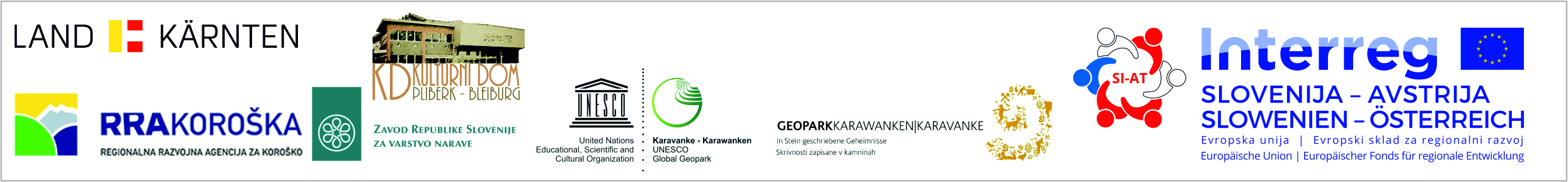 PRIJAVNICA ZA USTVARJALNI NATEČAJ »STRIP – KRALJ MATJAŽ IN ALENČICA«Literarno-likovni natečaj v okviru IKTZavod: Mentor:Elektronski naslov mentorja:Število sodelujočih učencev/dijakov:Število poslanih stripov:Stripe KRALJ MATJAŽ IN ALENČICA, ki jih boste ustvarili s pomočjo različnih aplikacij in IKT orodij, pošljite najkasneje 31. 3. 2020 na naslov: vesna.burjak@os-crna.siIME IN PRIIMEK UČENCA/DIJAKAIME IN PRIIMEK MENTORJAAPLKACIJE, IKT ORODJANASLOV STRIPA1.2. 3.4.5.